f MHOSMLOUVA O POSKYTNUTÍ UBYTOVÁNÍ A STRAVOVÁNÍ č. 711 - 17I. Smluvní stranyDodavatel: Vlasta Chválová ( dále jen ubytovatel) KURZY-TÁBORY Horňátecká 15 182 00 Praha 8IČ 15315037, DIČ CZ495415135, E-mail. chvalova@rekreace-deti.cz	Tel/fax 284682358, 777153150,776153118Odběratel: Gymnázium VoděradskáVoděradská 900/2 100 00 PRAHA 10IČ: 61385361, Ředitelka školy: Mgr. Jitka FišerováVedoucí skupiny : Ludmila Cíglerová tel. : 6083016246, email: ciglerova@gymvod.czPředmět smlouvyPředmětem této smlouvy je zajištění ubytovacích a stravovacích služeb v rekreačním středisku Blaník - adresa : Smršťov , 257 06 Louňovice pod Blaníkem ,tel. 317 852672, 284682358, 777 15 3150.UbytováníTermín pobytu: 12.6. - 16.6.17Počet objednaných osob : 66	Minimální počet platících osob : 50Počet rezervovaných lůžek : 6 chat celkem 72 lůžek ( chata má 12 lůžek, vždy dvě ložniceá 6 lůžek, sociální zařízení - dvě umyvadla, sprchu a WC )Dále bude k dispozici dvoupokojový byt s koupelnou ( pokoje 2 lůž. + 4 lůž. )Strava zahájena : obědem	Strava ukončena : obědem nad penziPokoje budou připravené k ubytování v 12.00 hod., ubytování končí v den odjezdu v 9.30 hod. Postele v budově i chatách jsou vybavené dekami s polštářem. Ložní povlečení klienti obdrží při nástupu, postele si sami povlékají i svlékají. Výlety do dvou nocí včetně, nemají v ceně ložní prádlo, děti jezdí se spacákem, event. za vydané prádlo na místě zaplatí 35 Kč. Odběratel předá při příjezdu jmenný seznam účastníků ( u dětí uvede datum narození ) Tyto seznamy jsou podkladem pro výdej stravy a odvod poplatků Obecnímu úřadu.IV. StravováníDodavatel se zavazuje poskytnout všem účastníkům sjednaného pobytu 5x denně stravu, čaj nebo šťáva bude vjídelně k dispozici až do 21.00 hod. Strava bude zajištěna podle stravovacích norem pro školní jídelny. Odběratel první den při příjezdu dojedná s vedoucím kuchařem hodiny výdeje stravy pro svou skupinu a předá mu seznam ubytovaných strávníků. Případné odjezdy ze zdravotních důvodů, změny ve stravě apožadované balíčky na výlet, odběratel vždy zapisuje do seznamu strávníků v kuchyni. Ze seznamů vydané stravy se pak účtuje realizace pobytu. Odhlásit lze pouze celé dny stravy, peníze za stravu se vrací vždy od drahého dne po odjezdu ve výši 150,- Kč/ dítě. 160 Kč/mládež, 175,- Kč/dosp. Za lůžko, které bylo již obsazené se peníze nevrací. Pokud odběratel nejméně jeden den před nástupem neoznámí na tel. 777/153150 skutečny počet skupiny, bude první den pobytu účtovaný podle nejvyššího objednaného stavuObjekt ubytování a stravování je povolen a pravidelně kontrolován KHS Středočeského kraje Benešov a splňuje podmínky všech předepsaných vyhlášek.V. Ceny a způsob úhradyDenní cena za ubytování a stravování včetně DPH byla sjednaná na částku :300,-Kč/dítě do 14ti let, 330,-Kč od 15ti let, 350,- Kč dospělí. Oběd nad penzi á 60,- Kč. Sleva na deset dětí jedno místo zdarma.Zálohy na pobyt se hradí na účet 205308359/0800. Zálohové faktury zašle dodavatel v lednu.První záloha ve výši 10 % tj. 7.000 Kč	splatná dne 31.1.17Drahá záloha ve výši 50 %t.j.30.000 Kč	splatná dne 12.4.17Doplatek bude uhrazen v hotovosti nebo fakturou do 14ti dnů, při realizaci pobytu podle skutečných stavů včetně poplatku obecnímu úřadu . Při nedodržení minimálního počtu obsazených lůžek - dle článku III. této smlouvy, se účtuje 100,-Kč/den za neobsazené lůžko, do výše minimálního smluvního počtu obsazených lůžek.Ostatní ceny : 1) Ceny jsou letní bez topení. Lze objednat vytápění přímotopy od 18.00 hod. za příplatek 300 Kč / jeden domek a jedna noc. 2) Poplatek z obsazeného lůžka Obecnímu úřadu je 5,-Kč / osoba / den, účtuje se dle seznamů účastníků, který se předává na OÚ.V případě rozbití oken, dveří, nábytku apod. je odběratel povinen uhradit vzniklou škodu.Využití krytých bazénů s příhřevem vody není v ceně pobytu. Provoz bazénů je květen až září. Cena 15 Kč / osoba / 2 hod.VI. Závěrečné ustanoveníTato smlouva nabývá platnosti dnem podpisu drahé smluvní strany. Jednu potvrzenou smlouvu odběratel zašle na adresu dodavatele nejpozději do 14ti dní od doručení. Pokud odběratelv tomto termínu smlouvu nepotvrdí a nevrátí na adresu dodavatele má se za to, že od smlouvy odstupuje a dodavatel může sjednanou rezervaci pobytu zrušit.Za zrušení celého pobytu v době delší 60ti dní před termínem je storno poplatek ve výši 10% z ceny pobytu..Při zrušení celého pobytu ze strany odběratele v době kratší 60ti dní jsou platné níže uvedené stornovací podmínky.a) 30 % z ceny při zrušení pobytu 30 - 60 dní před termínem a) 50 % z ceny při zrušení pobytu 1-29 dní před termínem.Dodatky k této smlouvě jsou možné pouze písemnou formou po dohodě obou smluvních stran.Dodavatel je oprávněn od smlouvy odstoupit v případě, že odběratel neuhradí ve sjednaných termínech dle čl. V. této smlouvy zálohu.Potvrzená smlouvaje uzavřena na dobu určitou a nelze ji zrušit výpovědní lhůtou, její platnost končí při dodržení všech platebních podmínek posledním dnem objednaného pobytu dle čl. III. a čl.V. této smlouvy.Za dodavatele dne: s/Y ■/• Yp-Vfcs&cf*	' "» V . '	.	.	t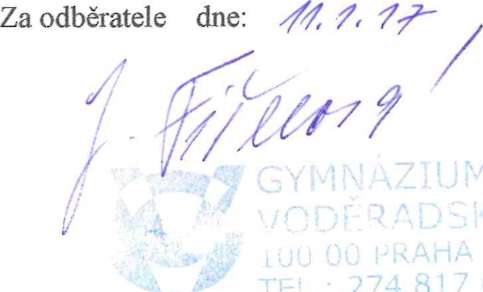 >. * ' .... '.:H '' -'.••'